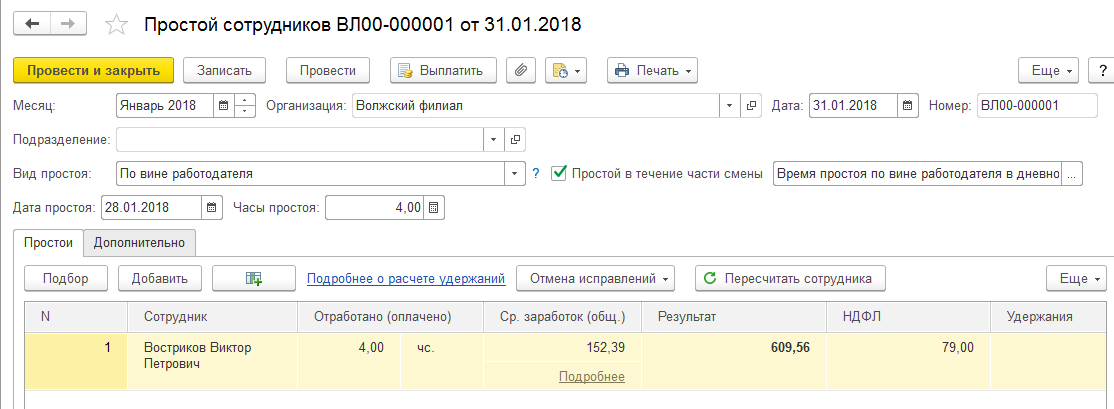 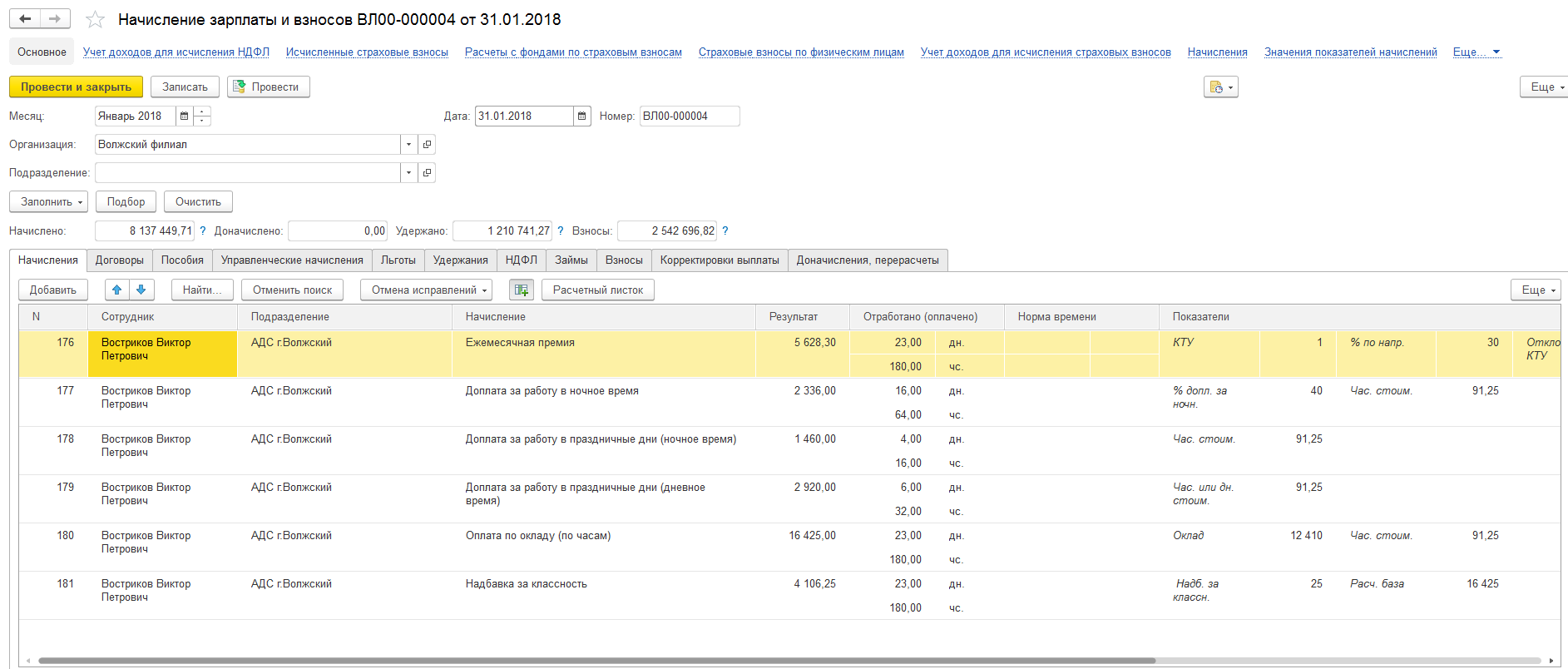 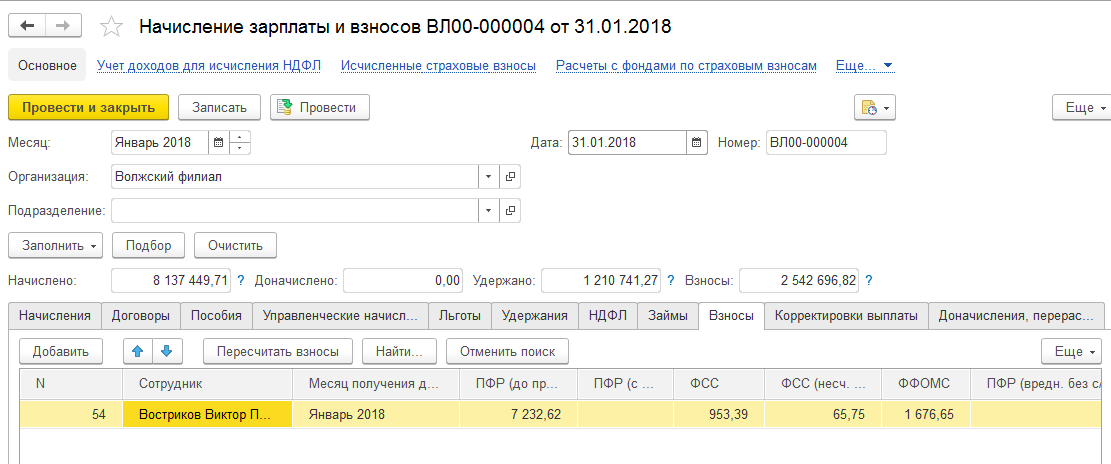 Организация: Волжский филиалОрганизация: Волжский филиалОрганизация: Волжский филиалОрганизация: Волжский филиалОрганизация: Волжский филиалОрганизация: Волжский филиалОрганизация: Волжский филиалОрганизация: Волжский филиалОрганизация: Волжский филиалОрганизация: Волжский филиалОрганизация: Волжский филиалОрганизация: Волжский филиалОрганизация: Волжский филиалОрганизация: Волжский филиалОрганизация: Волжский филиалОрганизация: Волжский филиалОрганизация: Волжский филиалОрганизация: Волжский филиалОрганизация: Волжский филиалОрганизация: Волжский филиалОрганизация: Волжский филиалОрганизация: Волжский филиалОрганизация: Волжский филиалОрганизация: Волжский филиалОрганизация: Волжский филиалОрганизация: Волжский филиалОрганизация: Волжский филиалОрганизация: Волжский филиалОрганизация: Волжский филиалОрганизация: Волжский филиалОрганизация: Волжский филиалОрганизация: Волжский филиалОрганизация: Волжский филиалОрганизация: Волжский филиалОрганизация: Волжский филиалРАСЧЕТНЫЙ ЛИСТОК ЗА ЯНВАРЬ 2018РАСЧЕТНЫЙ ЛИСТОК ЗА ЯНВАРЬ 2018РАСЧЕТНЫЙ ЛИСТОК ЗА ЯНВАРЬ 2018РАСЧЕТНЫЙ ЛИСТОК ЗА ЯНВАРЬ 2018РАСЧЕТНЫЙ ЛИСТОК ЗА ЯНВАРЬ 2018РАСЧЕТНЫЙ ЛИСТОК ЗА ЯНВАРЬ 2018РАСЧЕТНЫЙ ЛИСТОК ЗА ЯНВАРЬ 2018РАСЧЕТНЫЙ ЛИСТОК ЗА ЯНВАРЬ 2018РАСЧЕТНЫЙ ЛИСТОК ЗА ЯНВАРЬ 2018РАСЧЕТНЫЙ ЛИСТОК ЗА ЯНВАРЬ 2018РАСЧЕТНЫЙ ЛИСТОК ЗА ЯНВАРЬ 2018РАСЧЕТНЫЙ ЛИСТОК ЗА ЯНВАРЬ 2018РАСЧЕТНЫЙ ЛИСТОК ЗА ЯНВАРЬ 2018РАСЧЕТНЫЙ ЛИСТОК ЗА ЯНВАРЬ 2018РАСЧЕТНЫЙ ЛИСТОК ЗА ЯНВАРЬ 2018РАСЧЕТНЫЙ ЛИСТОК ЗА ЯНВАРЬ 2018РАСЧЕТНЫЙ ЛИСТОК ЗА ЯНВАРЬ 2018РАСЧЕТНЫЙ ЛИСТОК ЗА ЯНВАРЬ 2018РАСЧЕТНЫЙ ЛИСТОК ЗА ЯНВАРЬ 2018РАСЧЕТНЫЙ ЛИСТОК ЗА ЯНВАРЬ 2018РАСЧЕТНЫЙ ЛИСТОК ЗА ЯНВАРЬ 2018РАСЧЕТНЫЙ ЛИСТОК ЗА ЯНВАРЬ 2018РАСЧЕТНЫЙ ЛИСТОК ЗА ЯНВАРЬ 2018РАСЧЕТНЫЙ ЛИСТОК ЗА ЯНВАРЬ 2018РАСЧЕТНЫЙ ЛИСТОК ЗА ЯНВАРЬ 2018РАСЧЕТНЫЙ ЛИСТОК ЗА ЯНВАРЬ 2018РАСЧЕТНЫЙ ЛИСТОК ЗА ЯНВАРЬ 2018РАСЧЕТНЫЙ ЛИСТОК ЗА ЯНВАРЬ 2018РАСЧЕТНЫЙ ЛИСТОК ЗА ЯНВАРЬ 2018РАСЧЕТНЫЙ ЛИСТОК ЗА ЯНВАРЬ 2018РАСЧЕТНЫЙ ЛИСТОК ЗА ЯНВАРЬ 2018РАСЧЕТНЫЙ ЛИСТОК ЗА ЯНВАРЬ 2018РАСЧЕТНЫЙ ЛИСТОК ЗА ЯНВАРЬ 2018РАСЧЕТНЫЙ ЛИСТОК ЗА ЯНВАРЬ 2018РАСЧЕТНЫЙ ЛИСТОК ЗА ЯНВАРЬ 2018Востриков Виктор Петрович (01645)Востриков Виктор Петрович (01645)Востриков Виктор Петрович (01645)Востриков Виктор Петрович (01645)Востриков Виктор Петрович (01645)Востриков Виктор Петрович (01645)Востриков Виктор Петрович (01645)Востриков Виктор Петрович (01645)Востриков Виктор Петрович (01645)Востриков Виктор Петрович (01645)Востриков Виктор Петрович (01645)Востриков Виктор Петрович (01645)Востриков Виктор Петрович (01645)Востриков Виктор Петрович (01645)Востриков Виктор Петрович (01645)Востриков Виктор Петрович (01645)Востриков Виктор Петрович (01645)Востриков Виктор Петрович (01645)Востриков Виктор Петрович (01645)Востриков Виктор Петрович (01645)Востриков Виктор Петрович (01645)К выплате:К выплате:К выплате:К выплате:К выплате:К выплате:К выплате:К выплате:К выплате:К выплате:20 155,9920 155,9920 155,9920 155,99Организация:Организация:Организация:Организация:Волжский филиалВолжский филиалВолжский филиалВолжский филиалВолжский филиалВолжский филиалВолжский филиалВолжский филиалВолжский филиалВолжский филиалВолжский филиалВолжский филиалВолжский филиалВолжский филиалВолжский филиалВолжский филиалВолжский филиалДолжность:Должность:Должность:Должность:Водитель автомобиляВодитель автомобиляВодитель автомобиляВодитель автомобиляВодитель автомобиляВодитель автомобиляВодитель автомобиляВодитель автомобиляВодитель автомобиляВодитель автомобиляПодразделение:Подразделение:Подразделение:Подразделение:АДС г.ВолжскийАДС г.ВолжскийАДС г.ВолжскийАДС г.ВолжскийАДС г.ВолжскийАДС г.ВолжскийАДС г.ВолжскийАДС г.ВолжскийАДС г.ВолжскийАДС г.ВолжскийАДС г.ВолжскийАДС г.ВолжскийАДС г.ВолжскийАДС г.ВолжскийАДС г.ВолжскийАДС г.ВолжскийАДС г.ВолжскийОклад (тариф):Оклад (тариф):Оклад (тариф):Оклад (тариф):12 41012 41012 41012 41012 41012 41012 41012 41012 41012 410ВидВидВидВидВидВидВидПериодПериодПериодРабочиеРабочиеРабочиеРабочиеОплаченоОплаченоОплаченоСуммаСуммаСуммаСуммаВидВидВидВидВидВидВидПериодПериодПериодСуммаСуммаСуммаСуммаВидВидВидВидВидВидВидПериодПериодПериодДниДниЧасыЧасыОплаченоОплаченоОплаченоСуммаСуммаСуммаСуммаВидВидВидВидВидВидВидПериодПериодПериодСуммаСуммаСуммаСуммаНачислено:Начислено:Начислено:Начислено:Начислено:Начислено:Начислено:Начислено:Начислено:Начислено:Начислено:Начислено:Начислено:Начислено:Начислено:Начислено:Начислено:33 485,1133 485,1133 485,1133 485,11Удержано:Удержано:Удержано:Удержано:Удержано:Удержано:Удержано:Удержано:Удержано:Удержано:4 603,004 603,004 603,004 603,00Надбавка за классностьНадбавка за классностьНадбавка за классностьНадбавка за классностьНадбавка за классностьНадбавка за классностьНадбавка за классностьянв. 2018янв. 2018янв. 201823,00 дн.23,00 дн.23,00 дн.4 106,254 106,254 106,254 106,25НДФЛНДФЛНДФЛНДФЛНДФЛНДФЛНДФЛянв. 2018янв. 2018янв. 20184 353,004 353,004 353,004 353,00Ежемесячная премияЕжемесячная премияЕжемесячная премияЕжемесячная премияЕжемесячная премияЕжемесячная премияЕжемесячная премияянв. 2018янв. 2018янв. 201823,00 дн.23,00 дн.23,00 дн.5 628,305 628,305 628,305 628,30Имущественное и личное страхованиеИмущественное и личное страхованиеИмущественное и личное страхованиеИмущественное и личное страхованиеИмущественное и личное страхованиеИмущественное и личное страхованиеИмущественное и личное страхованиеянв. 2018янв. 2018янв. 2018250,00250,00250,00250,00Доплата за работу в праздничные дни (ночное время)Доплата за работу в праздничные дни (ночное время)Доплата за работу в праздничные дни (ночное время)Доплата за работу в праздничные дни (ночное время)Доплата за работу в праздничные дни (ночное время)Доплата за работу в праздничные дни (ночное время)Доплата за работу в праздничные дни (ночное время)янв. 2018янв. 2018янв. 201816,00 чс.16,00 чс.16,00 чс.1 460,001 460,001 460,001 460,00Выплачено:Выплачено:Выплачено:Выплачено:Выплачено:Выплачено:Выплачено:Выплачено:Выплачено:Выплачено:10 980,6810 980,6810 980,6810 980,68Доплата за работу в праздничные дни (дневное время)Доплата за работу в праздничные дни (дневное время)Доплата за работу в праздничные дни (дневное время)Доплата за работу в праздничные дни (дневное время)Доплата за работу в праздничные дни (дневное время)Доплата за работу в праздничные дни (дневное время)Доплата за работу в праздничные дни (дневное время)янв. 2018янв. 2018янв. 201832,00 чс.32,00 чс.32,00 чс.2 920,002 920,002 920,002 920,00Выплата зарплаты 4 от 11.01.18Выплата зарплаты 4 от 11.01.18Выплата зарплаты 4 от 11.01.18Выплата зарплаты 4 от 11.01.18Выплата зарплаты 4 от 11.01.18Выплата зарплаты 4 от 11.01.18Выплата зарплаты 4 от 11.01.18янв. 2018янв. 2018янв. 20183 315,683 315,683 315,683 315,68Оплата по окладу (по часам)Оплата по окладу (по часам)Оплата по окладу (по часам)Оплата по окладу (по часам)Оплата по окладу (по часам)Оплата по окладу (по часам)Оплата по окладу (по часам)янв. 2018янв. 2018янв. 20182323180180180,00 чс.180,00 чс.180,00 чс.16 425,0016 425,0016 425,0016 425,00Выплата аванса 13 от 26.01.18Выплата аванса 13 от 26.01.18Выплата аванса 13 от 26.01.18Выплата аванса 13 от 26.01.18Выплата аванса 13 от 26.01.18Выплата аванса 13 от 26.01.18Выплата аванса 13 от 26.01.18янв. 2018янв. 2018янв. 20187 665,007 665,007 665,007 665,00Оплата часового простоя по среднему заработкуОплата часового простоя по среднему заработкуОплата часового простоя по среднему заработкуОплата часового простоя по среднему заработкуОплата часового простоя по среднему заработкуОплата часового простоя по среднему заработкуОплата часового простоя по среднему заработку28.0128.0128.01444,00 чс.4,00 чс.4,00 чс.609,56609,56609,56609,56Доплата за работу в ночное времяДоплата за работу в ночное времяДоплата за работу в ночное времяДоплата за работу в ночное времяДоплата за работу в ночное времяДоплата за работу в ночное времяДоплата за работу в ночное времяянв. 2018янв. 2018янв. 201864,00 чс.64,00 чс.64,00 чс.2 336,002 336,002 336,002 336,00Долг предприятия на началоДолг предприятия на началоДолг предприятия на началоДолг предприятия на началоДолг предприятия на началоДолг предприятия на началоДолг предприятия на началоДолг предприятия на началоДолг предприятия на началоДолг предприятия на началоДолг предприятия на началоДолг предприятия на началоДолг предприятия на началоДолг предприятия на началоДолг предприятия на началоДолг предприятия на началоДолг предприятия на начало3 315,683 315,683 315,683 315,68Долг предприятия на конецДолг предприятия на конецДолг предприятия на конецДолг предприятия на конецДолг предприятия на конецДолг предприятия на конецДолг предприятия на конецДолг предприятия на конецДолг предприятия на конецДолг предприятия на конец21 217,1121 217,1121 217,1121 217,11Общий облагаемый доход: 33 485,11Общий облагаемый доход: 33 485,11Общий облагаемый доход: 33 485,11Общий облагаемый доход: 33 485,11Общий облагаемый доход: 33 485,11Общий облагаемый доход: 33 485,11Общий облагаемый доход: 33 485,11Общий облагаемый доход: 33 485,11Общий облагаемый доход: 33 485,11Общий облагаемый доход: 33 485,11Общий облагаемый доход: 33 485,11Общий облагаемый доход: 33 485,11Общий облагаемый доход: 33 485,11Общий облагаемый доход: 33 485,11Общий облагаемый доход: 33 485,11Общий облагаемый доход: 33 485,11Общий облагаемый доход: 33 485,11Общий облагаемый доход: 33 485,11Общий облагаемый доход: 33 485,11Общий облагаемый доход: 33 485,11Общий облагаемый доход: 33 485,11Общий облагаемый доход: 33 485,11Общий облагаемый доход: 33 485,11Общий облагаемый доход: 33 485,11Общий облагаемый доход: 33 485,11Общий облагаемый доход: 33 485,11Общий облагаемый доход: 33 485,11Общий облагаемый доход: 33 485,11Общий облагаемый доход: 33 485,11Общий облагаемый доход: 33 485,11Общий облагаемый доход: 33 485,11Общий облагаемый доход: 33 485,11Общий облагаемый доход: 33 485,11Общий облагаемый доход: 33 485,11Общий облагаемый доход: 33 485,11РАСЧЕТНЫЙ ЛИСТОК ЗА ФЕВРАЛЬ 2018РАСЧЕТНЫЙ ЛИСТОК ЗА ФЕВРАЛЬ 2018РАСЧЕТНЫЙ ЛИСТОК ЗА ФЕВРАЛЬ 2018РАСЧЕТНЫЙ ЛИСТОК ЗА ФЕВРАЛЬ 2018РАСЧЕТНЫЙ ЛИСТОК ЗА ФЕВРАЛЬ 2018РАСЧЕТНЫЙ ЛИСТОК ЗА ФЕВРАЛЬ 2018РАСЧЕТНЫЙ ЛИСТОК ЗА ФЕВРАЛЬ 2018РАСЧЕТНЫЙ ЛИСТОК ЗА ФЕВРАЛЬ 2018РАСЧЕТНЫЙ ЛИСТОК ЗА ФЕВРАЛЬ 2018РАСЧЕТНЫЙ ЛИСТОК ЗА ФЕВРАЛЬ 2018РАСЧЕТНЫЙ ЛИСТОК ЗА ФЕВРАЛЬ 2018РАСЧЕТНЫЙ ЛИСТОК ЗА ФЕВРАЛЬ 2018РАСЧЕТНЫЙ ЛИСТОК ЗА ФЕВРАЛЬ 2018РАСЧЕТНЫЙ ЛИСТОК ЗА ФЕВРАЛЬ 2018РАСЧЕТНЫЙ ЛИСТОК ЗА ФЕВРАЛЬ 2018РАСЧЕТНЫЙ ЛИСТОК ЗА ФЕВРАЛЬ 2018РАСЧЕТНЫЙ ЛИСТОК ЗА ФЕВРАЛЬ 2018РАСЧЕТНЫЙ ЛИСТОК ЗА ФЕВРАЛЬ 2018РАСЧЕТНЫЙ ЛИСТОК ЗА ФЕВРАЛЬ 2018РАСЧЕТНЫЙ ЛИСТОК ЗА ФЕВРАЛЬ 2018РАСЧЕТНЫЙ ЛИСТОК ЗА ФЕВРАЛЬ 2018РАСЧЕТНЫЙ ЛИСТОК ЗА ФЕВРАЛЬ 2018РАСЧЕТНЫЙ ЛИСТОК ЗА ФЕВРАЛЬ 2018РАСЧЕТНЫЙ ЛИСТОК ЗА ФЕВРАЛЬ 2018РАСЧЕТНЫЙ ЛИСТОК ЗА ФЕВРАЛЬ 2018РАСЧЕТНЫЙ ЛИСТОК ЗА ФЕВРАЛЬ 2018РАСЧЕТНЫЙ ЛИСТОК ЗА ФЕВРАЛЬ 2018РАСЧЕТНЫЙ ЛИСТОК ЗА ФЕВРАЛЬ 2018РАСЧЕТНЫЙ ЛИСТОК ЗА ФЕВРАЛЬ 2018РАСЧЕТНЫЙ ЛИСТОК ЗА ФЕВРАЛЬ 2018РАСЧЕТНЫЙ ЛИСТОК ЗА ФЕВРАЛЬ 2018РАСЧЕТНЫЙ ЛИСТОК ЗА ФЕВРАЛЬ 2018РАСЧЕТНЫЙ ЛИСТОК ЗА ФЕВРАЛЬ 2018РАСЧЕТНЫЙ ЛИСТОК ЗА ФЕВРАЛЬ 2018РАСЧЕТНЫЙ ЛИСТОК ЗА ФЕВРАЛЬ 2018Востриков Виктор Петрович (01645)Востриков Виктор Петрович (01645)Востриков Виктор Петрович (01645)Востриков Виктор Петрович (01645)Востриков Виктор Петрович (01645)Востриков Виктор Петрович (01645)Востриков Виктор Петрович (01645)Востриков Виктор Петрович (01645)Востриков Виктор Петрович (01645)Востриков Виктор Петрович (01645)Востриков Виктор Петрович (01645)Востриков Виктор Петрович (01645)Востриков Виктор Петрович (01645)Востриков Виктор Петрович (01645)Востриков Виктор Петрович (01645)Востриков Виктор Петрович (01645)Востриков Виктор Петрович (01645)Востриков Виктор Петрович (01645)Востриков Виктор Петрович (01645)Востриков Виктор Петрович (01645)Востриков Виктор Петрович (01645)К выплате:К выплате:К выплате:К выплате:К выплате:К выплате:К выплате:К выплате:К выплате:К выплате:14 893,5214 893,5214 893,5214 893,52Организация:Организация:Организация:Организация:Волжский филиалВолжский филиалВолжский филиалВолжский филиалВолжский филиалВолжский филиалВолжский филиалВолжский филиалВолжский филиалВолжский филиалВолжский филиалВолжский филиалВолжский филиалВолжский филиалВолжский филиалВолжский филиалВолжский филиалДолжность:Должность:Должность:Должность:Водитель автомобиляВодитель автомобиляВодитель автомобиляВодитель автомобиляВодитель автомобиляВодитель автомобиляВодитель автомобиляВодитель автомобиляВодитель автомобиляВодитель автомобиляПодразделение:Подразделение:Подразделение:Подразделение:АДС г.ВолжскийАДС г.ВолжскийАДС г.ВолжскийАДС г.ВолжскийАДС г.ВолжскийАДС г.ВолжскийАДС г.ВолжскийАДС г.ВолжскийАДС г.ВолжскийАДС г.ВолжскийАДС г.ВолжскийАДС г.ВолжскийАДС г.ВолжскийАДС г.ВолжскийАДС г.ВолжскийАДС г.ВолжскийАДС г.ВолжскийОклад (тариф):Оклад (тариф):Оклад (тариф):Оклад (тариф):12 41012 41012 41012 41012 41012 41012 41012 41012 41012 410ВидВидВидВидВидВидВидПериодПериодПериодРабочиеРабочиеРабочиеРабочиеОплаченоОплаченоОплаченоСуммаСуммаСуммаСуммаВидВидВидВидВидВидВидПериодПериодПериодСуммаСуммаСуммаСуммаВидВидВидВидВидВидВидПериодПериодПериодДниДниЧасыЧасыОплаченоОплаченоОплаченоСуммаСуммаСуммаСуммаВидВидВидВидВидВидВидПериодПериодПериодСуммаСуммаСуммаСуммаНачислено:Начислено:Начислено:Начислено:Начислено:Начислено:Начислено:Начислено:Начислено:Начислено:Начислено:Начислено:Начислено:Начислено:Начислено:Начислено:Начислено:31 314,2831 314,2831 314,2831 314,28Удержано:Удержано:Удержано:Удержано:Удержано:Удержано:Удержано:Удержано:Удержано:Удержано:4 321,004 321,004 321,004 321,00Надбавка за классностьНадбавка за классностьНадбавка за классностьНадбавка за классностьНадбавка за классностьНадбавка за классностьНадбавка за классностьфевр. 2018февр. 2018февр. 201821,00 дн.21,00 дн.21,00 дн.3 451,793 451,793 451,793 451,79НДФЛНДФЛНДФЛНДФЛНДФЛНДФЛНДФЛфевр. 2018февр. 2018февр. 20184 071,004 071,004 071,004 071,00Ежемесячная премияЕжемесячная премияЕжемесячная премияЕжемесячная премияЕжемесячная премияЕжемесячная премияЕжемесячная премияфевр. 2018февр. 2018февр. 201821,00 дн.21,00 дн.21,00 дн.4 694,434 694,434 694,434 694,43Имущественное и личное страхованиеИмущественное и личное страхованиеИмущественное и личное страхованиеИмущественное и личное страхованиеИмущественное и личное страхованиеИмущественное и личное страхованиеИмущественное и личное страхованиефевр. 2018февр. 2018февр. 2018250,00250,00250,00250,00Доплата за работу в праздничные дни (ночное время)Доплата за работу в праздничные дни (ночное время)Доплата за работу в праздничные дни (ночное время)Доплата за работу в праздничные дни (ночное время)Доплата за работу в праздничные дни (ночное время)Доплата за работу в праздничные дни (ночное время)Доплата за работу в праздничные дни (ночное время)февр. 2018февр. 2018февр. 20186,00 чс.6,00 чс.6,00 чс.493,11493,11493,11493,11Выплачено:Выплачено:Выплачено:Выплачено:Выплачено:Выплачено:Выплачено:Выплачено:Выплачено:Выплачено:33 316,8733 316,8733 316,8733 316,87Доплата за работу в праздничные дни (дневное время)Доплата за работу в праздничные дни (дневное время)Доплата за работу в праздничные дни (дневное время)Доплата за работу в праздничные дни (дневное время)Доплата за работу в праздничные дни (дневное время)Доплата за работу в праздничные дни (дневное время)Доплата за работу в праздничные дни (дневное время)февр. 2018февр. 2018февр. 20182,00 чс.2,00 чс.2,00 чс.164,37164,37164,37164,37Выплата в межрасчетный период 35 от 09.02.18Выплата в межрасчетный период 35 от 09.02.18Выплата в межрасчетный период 35 от 09.02.18Выплата в межрасчетный период 35 от 09.02.18Выплата в межрасчетный период 35 от 09.02.18Выплата в межрасчетный период 35 от 09.02.18Выплата в межрасчетный период 35 от 09.02.18февр. 2018февр. 2018февр. 2018530,56530,56530,56530,56Оплата по окладу (по часам)Оплата по окладу (по часам)Оплата по окладу (по часам)Оплата по окладу (по часам)Оплата по окладу (по часам)Оплата по окладу (по часам)Оплата по окладу (по часам)февр. 2018февр. 2018февр. 20182121168168168,00 чс.168,00 чс.168,00 чс.13 807,1513 807,1513 807,1513 807,15Выплата зарплаты 43 от 09.02.18Выплата зарплаты 43 от 09.02.18Выплата зарплаты 43 от 09.02.18Выплата зарплаты 43 от 09.02.18Выплата зарплаты 43 от 09.02.18Выплата зарплаты 43 от 09.02.18Выплата зарплаты 43 от 09.02.18февр. 2018февр. 2018февр. 201820 155,9920 155,9920 155,9920 155,99Премия к праздничным днямПремия к праздничным днямПремия к праздничным днямПремия к праздничным днямПремия к праздничным днямПремия к праздничным днямПремия к праздничным днямфевр. 2018февр. 2018февр. 20186 205,006 205,006 205,006 205,00Выплата в межрасчетный период 62 от 22.02.18Выплата в межрасчетный период 62 от 22.02.18Выплата в межрасчетный период 62 от 22.02.18Выплата в межрасчетный период 62 от 22.02.18Выплата в межрасчетный период 62 от 22.02.18Выплата в межрасчетный период 62 от 22.02.18Выплата в межрасчетный период 62 от 22.02.18февр. 2018февр. 2018февр. 20185 398,005 398,005 398,005 398,00Доплата за переработкиДоплата за переработкиДоплата за переработкиДоплата за переработкиДоплата за переработкиДоплата за переработкиДоплата за переработкифевр. 2018февр. 2018февр. 20189,00 чс.9,00 чс.9,00 чс.657,48657,48657,48657,48Выплата аванса 67 от 26.02.18Выплата аванса 67 от 26.02.18Выплата аванса 67 от 26.02.18Выплата аванса 67 от 26.02.18Выплата аванса 67 от 26.02.18Выплата аванса 67 от 26.02.18Выплата аванса 67 от 26.02.18февр. 2018февр. 2018февр. 20187 232,327 232,327 232,327 232,32Доплата за работу в ночное времяДоплата за работу в ночное времяДоплата за работу в ночное времяДоплата за работу в ночное времяДоплата за работу в ночное времяДоплата за работу в ночное времяДоплата за работу в ночное времяфевр. 2018февр. 2018февр. 201856,00 чс.56,00 чс.56,00 чс.1 840,951 840,951 840,951 840,95Долг предприятия на началоДолг предприятия на началоДолг предприятия на началоДолг предприятия на началоДолг предприятия на началоДолг предприятия на началоДолг предприятия на началоДолг предприятия на началоДолг предприятия на началоДолг предприятия на началоДолг предприятия на началоДолг предприятия на началоДолг предприятия на началоДолг предприятия на началоДолг предприятия на началоДолг предприятия на началоДолг предприятия на начало21 217,1121 217,1121 217,1121 217,11Долг предприятия на конецДолг предприятия на конецДолг предприятия на конецДолг предприятия на конецДолг предприятия на конецДолг предприятия на конецДолг предприятия на конецДолг предприятия на конецДолг предприятия на конецДолг предприятия на конец14 893,5214 893,5214 893,5214 893,52Общий облагаемый доход: 64 799,39Общий облагаемый доход: 64 799,39Общий облагаемый доход: 64 799,39Общий облагаемый доход: 64 799,39Общий облагаемый доход: 64 799,39Общий облагаемый доход: 64 799,39Общий облагаемый доход: 64 799,39Общий облагаемый доход: 64 799,39Общий облагаемый доход: 64 799,39Общий облагаемый доход: 64 799,39Общий облагаемый доход: 64 799,39Общий облагаемый доход: 64 799,39Общий облагаемый доход: 64 799,39Общий облагаемый доход: 64 799,39Общий облагаемый доход: 64 799,39Общий облагаемый доход: 64 799,39Общий облагаемый доход: 64 799,39Общий облагаемый доход: 64 799,39Общий облагаемый доход: 64 799,39Общий облагаемый доход: 64 799,39Общий облагаемый доход: 64 799,39Общий облагаемый доход: 64 799,39Общий облагаемый доход: 64 799,39Общий облагаемый доход: 64 799,39Общий облагаемый доход: 64 799,39Общий облагаемый доход: 64 799,39Общий облагаемый доход: 64 799,39Общий облагаемый доход: 64 799,39Общий облагаемый доход: 64 799,39Общий облагаемый доход: 64 799,39Общий облагаемый доход: 64 799,39Общий облагаемый доход: 64 799,39Общий облагаемый доход: 64 799,39Общий облагаемый доход: 64 799,39Общий облагаемый доход: 64 799,39Период формирования отчетаЯнварь 2018 - Март 2018ОрганизацияВолжский филиалПФРВид тарифа страховых взносовОсновной тариф страховых взносовОсновной тариф страховых взносовОсновной тариф страховых взносовОсновной тариф страховых взносовОсновной тариф страховых взносовОсновной тариф страховых взносовОсновной тариф страховых взносовОсновной тариф страховых взносовОсновной тариф страховых взносовОсновной тариф страховых взносовОсновной тариф страховых взносовОсновной тариф страховых взносовСотрудникМесяц получения доходаНачислено всегоНе явл. объектом обложения или выплачено незастрахованнымНе облагаетсяПревышение предельной базыОблагаемая базаНа ОПС, по суммарному тарифуОПС, по суммарному тарифу (расчетный)С сумм превышения предельной базыС сумм превышения предельной базы (расчетный)Страховая частьНакопительная частьВостриков Виктор ПетровичЯнварь 201833 485,1133 485,117 500,827 366,72Востриков Виктор ПетровичФевраль 201831 314,2831 314,286 889,156 889,15Востриков Виктор ПетровичМарт 201828 322,9128 322,916 231,046 231,04ИтогоИтого93 122,3093 122,3020 621,01ФОМСВид тарифа страховых взносовОсновной тариф страховых взносовОсновной тариф страховых взносовОсновной тариф страховых взносовОсновной тариф страховых взносовОсновной тариф страховых взносовОсновной тариф страховых взносовОсновной тариф страховых взносовОсновной тариф страховых взносовСотрудникМесяц получения доходаНачислено всегоНе явл. объектом обложения или выплачено незастрахованнымНе облагаетсяПревышение предельной базыОблагаемая базаВзносы ФОМСФОМС (расчетный)Востриков Виктор ПетровичЯнварь 201833 485,1133 485,111 738,831 707,74Востриков Виктор ПетровичФевраль 201831 314,2831 314,281 597,031 597,03Востриков Виктор ПетровичМарт 201828 322,9128 322,911 444,471 444,47ИтогоИтого93 122,3093 122,304 780,33ФССВид тарифа страховых взносовОсновной тариф страховых взносовОсновной тариф страховых взносовОсновной тариф страховых взносовОсновной тариф страховых взносовОсновной тариф страховых взносовОсновной тариф страховых взносовОсновной тариф страховых взносовОсновной тариф страховых взносовОсновной тариф страховых взносовОсновной тариф страховых взносовСотрудникМесяц получения доходаНачислено всегоНе явл. объектом обложения или выплачено незастрахованнымНе облагаетсяПревышение предельной базыОблагаемая базав т.ч. иностранцевВзносыФСС (расчетный)Пособия за счет ФССВостриков Виктор ПетровичЯнварь 201833 485,1133 485,11988,75971,07Востриков Виктор ПетровичФевраль 201831 314,2831 314,28908,11908,11Востриков Виктор ПетровичМарт 201828 322,9128 322,91821,37821,37ИтогоИтого93 122,3093 122,302 718,23ФСС_НССотрудникМесяц получения доходаНачислено всегоНе явл. объектом обложенияНе облагаетсяОблагаемая базаВзносыФСС несч. случ. (расчетный)Пособия за счет ФСС НСВостриков Виктор ПетровичЯнварь 201833 485,1133 485,1166,9766,97Востриков Виктор ПетровичФевраль 201831 314,2831 314,2862,6362,63Востриков Виктор ПетровичМарт 201828 322,9128 322,9156,6556,65ИтогоИтого93 122,3093 122,30186,25